Women’s Place of South Niagara Inc.
8903 McLeod Rd
Niagara Falls, ON  L2H 3S6
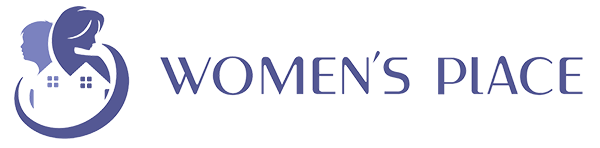 For Immediate Release
Local Realtor invites Families to “Carlie’s Carnival” in Support of Women’s PlacePort Colborne, ON, August 12, 2022 – When local Royal LePage Realtor Carlie Smith turned 28 late last year, she decided she wanted to celebrate by helping a cause that has been close to her heart for many years: Women’s Place. As part of her year-long goal of raising $28,000 to support survivors of domestic violence in our community, she will be hosting “Carlie’s Carnival” at Twee Rozen Farms in Port Colborne on Saturday, August 20. The event is appropriate for all ages and tickets will be sold in time slots to make sure everyone can enjoy the rides. Like the Mama’s Market that Smith hosted at the farm in April,  100% of the proceeds will benefit Women’s Place. “Carlie’s Carnival will feature 50 ft long inflatable obstacle courses, a mechanical rodeo bull, face painting for the kids, snuggling with baby goats, horse rides on Clydesdales and more!,” explains Smith. “This is the ultimate way to wrap up summer as a family. We hope that you'll join us for a fun day out with a great charity in mind." In addition to these great activities, participants can purchase hot dogs, hamburgers, veggie dogs and refreshments. They can also enjoy a game of crown and anchor or purchase tickets for a fantastic penny raffle table, with prizes donated by local businesses.When: Saturday, August 20, 2022Where: Twee Rozen Farms, 3212 Forks Road East, Port ColborneHow to get tickets: Tickets must be purchased in advance at EventBrite.ca. Adult tickets are $22.23. Children’s tickets are $16.93. Families with children are invited to book a 1 p.m. – 3 p.m. timeslot or a 4 p.m. – 6 p.m. timeslot. An evening event for adults only is also available from 6:30 p.m. – 7:30 p.m.For more information: To learn more about this event, individuals should visit the EventBrite site. Carlie will also be hosting a Fall Fest on October 1 and a Christmas Market on November 19, also in support of Women’s Place. Interested individuals should follow Carlie’s Facebook or Instagram page (@realtorcarlie) for details about these upcoming events. Questions regarding Carlie’s Carnival can be directed to Carlie Smith using the information below. Questions regarding the services that will be supported through this event should be directed to Amanda Braet. Contacts:Event Organizer	
Carlie Smith, Realtor
Royal LePage
80 Fraser St., Port Colborne ON 
cell: 289-821-8881 
office: 905-834-9000
carlie@royallepage.ca
carliesmith.caWomen’s Place

Amanda Braet, Director of Development and Stewardship
8903 McLeod Rd, Niagara Falls ON
905-356-3933 ext. 240
amanda@wpsn.ca 
womensplacesn.org#####